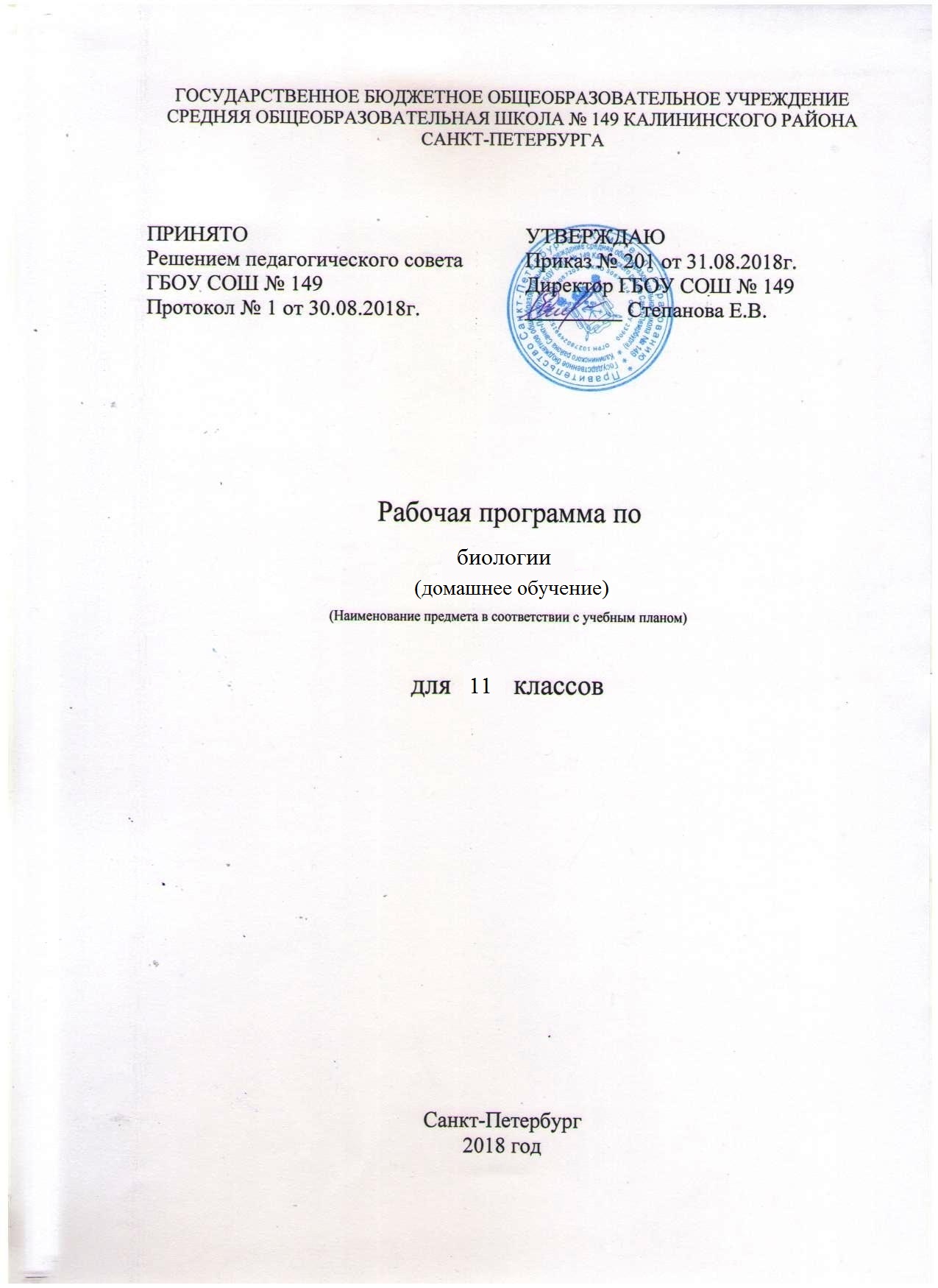 Пояснительная записка1. Данный предмет  входит в образовательную область естествознание.2.Рабочая программа составлена на основе  Федерального компонента Государственного стандарта основного общего образования и   учебной программы по биологии И. Н. Пономаревой  2008год, количество часов в год- 17 часов, допущенного Министерством образования РФ3. Цели задачи  учебного предмета.Цели:освоение знаний о биологических системах (клетка, организм, вид, экосистема); •	овладение умениями обосновывать место и роль биологических знаний в практической деятельности людей, развитии современных технологий; •	развитие познавательных интересов, интеллектуальных и творческих способностей в процессе изучения выдающихся достижений биологии, вошедших в общечеловеческую культуру; сложных и противоречивых путей развития современных научных взглядов, идей, теорий, концепций, различных гипотез (о сущности и происхождении жизни, человека) в ходе работы  с различными источниками информации;•	воспитание убежденности в возможности познания живой природы, необходимости бережного отношения к природной среде, собственному здоровью; уважения к мнению оппонента при обсуждении биологических проблем;•	использование приобретенных знаний и умений в повседневной жизни для оценки последствий своей деятельности по отношению к окружающей среде, здоровью других людей и собственному здоровью; обоснования и соблюдения мер профилактики заболеваний, правил поведения в природе с учетом реализации .4. Обоснование отбора содержания программы (общая логика последовательности изучения (преемственность)) :Принципы отбора основного и дополнительного содержания связаны с преемственностью целей образования на различных ступенях  и уровнях обучения, логикой внутрипредметных связей, а также возрастными особенностями развития учащихся. Тематика  количество лабораторных и практических работ,  соответствуют  примерной программе по биологии среднего (полного) общего образования (базовый уровень). Лабораторные работы будут проводиться при изучении нового материала. При их проведении будет усилено внимание к организации самостоятельной познавательной деятельности школьников через  организацию  исследовательской, а не репродуктивной деятельности, что определяется представленными в стандарте личностно ориентированным, деятельностным и практикоориентированным подходами в методике преподавания курса биологии. Такой организации проведения лабораторных работ способствует и то, что учащимся  знакомо содержание, которое изучалось ими на предыдущей ступени образования.5.Общая характеристика учебного процесса:  Методы, формы и средства обучения. :Итоговая аттестация выпускников  будет проводиться в форме ЕГЭ. Для формирования необходимой тестовой культуры выпускников и мониторинга их обученности  запланировано проведение  тестовых контрольных работ в формате ЕГЭ.  Для текущего контроля и оценки знаний в системе уроков предусмотрено проведение биологических диктантов и тестов. 6. Знания, умения и навыки, компетентности, приобретаемые в результате обучения :Учащиеся должны уметь называть (приводить примеры):•	общие признаки живого организма;•	причины и результаты эволюции;•	законы наследственности;•	 изменчивости, наследственности и приспособленности растений и животных к среде обитания.Учащиеся должны характеризовать (описывать):•	строение, функции и химический состав клеток бактерий, грибов, растений и животных;•	деление клетки;•	строение и жизнедеятельность бактериального организма;•	обмен веществ и превращение энергии;•	особенности питания автотрофных и гетеротрофных организмов (сапрофитов, паразитов, симбионтов);•	иммунитет, его значение в жизни человека, профилактика СПИДа;•	особенности строения и функционирования вирусов;Учащиеся должны обосновывать (объяснять, составлять, применять знания, делать вывод, обобщать):•	взаимосвязь строения и функций клеток, органов и систем органов, организма и среды как основу целостности организма;•	влияние экологических и социальных факторов, умственного и физического труда, физкультуры и спорта на здоровье человека, вредное влияние алкоголя, наркотиков, курения на организм человека и его потомство; нарушения осанки, плоскостопие;•	роль биологического разнообразия и сохранения равновесия в биосфере, влияние деятельности человека на среду обитания, последствия этой деятельности, меры сохранения видов растений, животных, природных сообществ;•	необходимость бережного отношения к организмам, видам, природным сообществам; ведущую роль человека в повышении продуктивности сообщества.Учащиеся должны определять (распознавать, узнавать, сравнивать):•	организмы бактерий, грибов, растений, животных и человека; клетки, органы и системы органов растений, животных и человека;•	наиболее распространенные и исчезающие виды растений и животных своего региона, растения разных семейств, классов, отделов; животных разных классов и типов, съедобные и ядовитые грибы. Учащиеся должны соблюдать правила:•	приготовления микропрепаратов и рассматривания их под микроскопом;•	наблюдения за сезонными изменениями в жизни растений и животных, поведением аквариумных рыб, домашних и сельскохозяйственных животных, изменениями среды обитания под влиянием деятельности человека;•	проведения простейших опытов по изучению жизнедеятельности растений, поведения животных;•	бережного отношения к организмам, видам, природным сообществам, поведения в природе;•	здорового образа жизни человека, его личной и общественной гигиены; профилактики отравления ядовитыми грибами, растениями;•	выращивания культурных растений и ухода за домашними и сельскохозяйственными животными.Учащиеся должны владеть умениями:•	излагать основное содержание параграфа, находить в тексте ответы на вопросы, использовать рисунки, самостоятельно изучать отдельные вопросы школьной программы по учебнику.7. Критерии и нормы оценки знаний, умений и навыков учащихсяОценка знаний учащихся.Учитель должен учитывать:•	правильность и осознанность изложения содержания, полноту раскрытия понятий, точность употребляемых научных терминов;•	степень сформированности интеллектуальных и общеучебных умений;•	самостоятельность ответа;•	речевую грамотность и логическую последовательность ответа.7. Количество часов:  по плану 17  часов, 1 час в 2 недели .Поурочно – тематическое планирование.№Тема урокаВид контроля1Организм как биосистема и его роль в природе.2Процессы жизнедеятельности многоклеточных организмов.3Размножение  организмов. Оплодотворение.4Онтогенез.5Дигибридное  скрещивание. Изменчивость  признаков организма.6Генетические основы  селекции.7Генетика пола и наследование сцепленное с полом.8Наследственные заболевания человека. Достижения биотехнологий. Факторы , определяющие здоровье человека.9Царство вирусы: разнообразие и значение. Вирусные заболевания.10Клеточный уровень и клетка как этап эволюции живого.11Строение клеток эукариот. Органоиды. Прокариоты.12Клеточный цикл. Деление клетки –митоз и мейоз.13Особенности образования половых клеток. Структура и функции хромосом.14Молекулярный уровень и структура нуклеиновых кислот.15Процессы синтеза в живых клетках. Процессы синтеза белка.16Молекулярные процессы расщепления. Регуляторы биомолекулярных  процессов.17Заключение:структурные уровни организации живой природы.